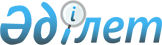 "Халықаралық және республикалық маңызы бар ортақ пайдаланылатын автомобиль жолдарын байланыс және электр беру арналарының, желілерінің, мұнай құбырларының, газ құбырларының, су құбырларының және теміржолдардың, басқа да инженерлік желілердің, коммуникациялардың кесіп өтуін жобалау үшін, сондай-ақ кiрме жолдарды және халықаралық және республикалық маңызы бар ортақ пайдаланылатын автомобиль жолдарына жалғасатын жолдарды салу үшін техникалық шартты беру" мемлекеттік қызмет көрсету қағидаларын бекіту туралы" Қазақстан Республикасы Индустрия және инфрақұрылымдық даму министрінің 2020 жылғы 15 мамырдағы № 292 бұйрығына өзгерістер енгізу туралыҚазақстан Республикасы Индустрия және инфрақұрылымдық даму министрінің м.а. 2022 жылғы 12 мамырдағы № 264 бұйрығы. Қазақстан Республикасының Әділет министрлігінде 2022 жылғы 17 мамырда № 28084 болып тіркелді
      БҰЙЫРАМЫН:
      1. "Халықаралық және республикалық маңызы бар ортақ пайдаланылатын автомобиль жолдарын байланыс және электр беру арналарының, желілерінің, мұнай құбырларының, газ құбырларының, су құбырларының және теміржолдардың, басқа да инженерлік желілердің, коммуникациялардың кесіп өтуін жобалау үшін, сондай-ақ кiрме жолдарды және халықаралық және республикалық маңызы бар ортақ пайдаланылатын автомобиль жолдарына жалғасатын жолдарды салу үшін техникалық шартты беру" мемлекеттік қызмет көрсету қағидаларын бекіту туралы" Қазақстан Республикасы Индустрия және инфрақұрылымдық даму министрінің 2020 жылғы 15 мамырдағы № 292 бұйрығына (Нормативтік құқықтық актілерді мемлекеттік тіркеу тізілімінде № 20658 болып тіркелген) мынадай өзгерістер енгізілсін:
      көрсетілген бұйрықпен бекітілген "Халықаралық және республикалық маңызы бар ортақ пайдаланылатын автомобиль жолдарын байланыс және электр беру арналарының, желілерінің, мұнай құбырларының, газ құбырларының, су құбырларының және теміржолдардың, басқа да инженерлік желілердің, коммуникациялардың кесіп өтуін жобалау үшін, сондай-ақ кiрме жолдарды және халықаралық және республикалық маңызы бар ортақ пайдаланылатын автомобиль жолдарына жалғасатын жолдарды салу үшін техникалық шартты беру" мемлекеттік қызмет көрсету қағидаларында:
      6-тармақ мынадай редакцияда жазылсын:
      "6. Көрсетілетін қызметті беруші құжаттарды тіркеуді олар келіп түскен күні жүзеге асырады және көрсетілетін қызметті берушінің орындаушысына орындауға береді. Көрсетілетін қызметті алушы жұмыс уақыты аяқталғаннан кейін, демалыс және мереке күндері жүгінген кезде Қазақстан Республикасының еңбек заңнамасына сәйкес өтініштерді қабылдау, мемлекеттік көрсетілетін қызметті тіркеу келесі жұмыс күні жүзеге асырылады.";
      8, 9 және 10-тармақтар мынадай редакцияда жазылсын:
      "8. Көрсетілетін қызметті берушінің орындаушысы құжаттарды тіркеген сәттен бастап 1 (бір) жұмыс күні ішінде ұсынылған құжаттардың толықтығын тексереді.
      Көрсетілетін қызметті алушы Стандарттың 8-тармағында көзделген тізбеге сәйкес құжаттар топтамасын толық ұсынбаған және (немесе) қолданылу мерзімі өтіп кеткен құжаттарды ұсынған жағдайларда, көрсетілетін қызметті беруші өтінішті қабылдаудан бас тартады және көрсетілетін қызметті берушінің уәкілетті адамының электрондық цифрлық қолтаңбасы қойылған электрондық құжат нысанында көрсетілетін қызметті алушының "жеке кабинетіне" хабарлама жібереді.
      9. Тиісті құжаттарды тексеру нәтижелері бойынша, сондай-ақ бас тарту үшін негіздер болмаған кезде көрсетілетін қызметті беруші 5 (бес) жұмыс күні ішінде халықаралық және республикалық маңызы бар ортақ пайдаланылатын автомобиль жолдарын байланыс және электр беру арналарының, желілерінің, мұнай құбырларының, газ құбырларының, су құбырларының және теміржолдардың, басқа да инженерлік желілердің, коммуникациялардың кесіп өтуін жобалау үшін, сондай-ақ кірме жолдарды салу және халықаралық және республикалық маңызы бар ортақ пайдаланылатын автомобиль жолдарына жалғасатын жолдарды салу үшін техникалық шарт береді.
      10. Мемлекеттік қызметті көрсетуден бас тарту туралы шешім шығарған кезде көрсетілетін қызметті беруші 2 (екі) жұмыс күні ішінде көрсетілетін қызметті алушыға алдын ала шешім бойынша ұстанымын білдіру мүмкіндігін беру үшін мемлекеттік қызметті көрсетуден бас тарту туралы алдын ала шешім, сондай-ақ тыңдауды өткізу уақыты, күні және орны (тәсілі) туралы хабарлайды.
      Тыңдау туралы хабарлама Қазақстан Республикасы Әкімшілік рәсімдік-процестік кодексінің 73-бабына сәйкес мемлекеттік қызметті көрсету мерзімі аяқталғанға дейін кемінде 3 (үш) жұмыс күні бұрын жіберіледі. Тыңдау хабардар етілген күннен бастап 2 (екі) жұмыс күнінен кешіктірілмей өткізіледі.
      Тыңдау нәтижелері бойынша көрсетілетін қызметті беруші халықаралық және республикалық маңызы бар ортақ пайдаланылатын автомобиль жолдарын байланыс және электр беру арналарының, желілерінің, мұнай құбырларының, газ құбырларының, су құбырларының және теміржолдардың, басқа да инженерлік желілердің, коммуникациялардың кесіп өтуін жобалау үшін, сондай-ақ кірме жолдарды салу және халықаралық және республикалық маңызы бар ортақ пайдаланылатын автомобиль жолдарына жалғасатын жолдарды салу үшін техникалық шартты не мемлекеттік қызметті көрсетуден дәлелді бас тартуды береді.";
      12 және 13-тармақтар мынадай редакцияда жазылсын:
      "12. Көрсетілетін қызметті берушінің мемлекеттік қызметтер көрсету мәселелері бойынша шешіміне, әрекетіне (әрекетсіздігіне) шағым көрсетілетін қызметті берушінің, автомобиль жолдары саласындағы басшылықты жүзеге асыратын уәкілетті орган (бұдан әрі – уәкілетті орган) басшысының атына, мемлекеттік қызметтер көрсету сапасын бағалау және бақылау жөніндегі уәкілетті органға беріледі.
      Мемлекеттік қызметтер көрсету мәселелері бойынша шағымды қарауды жоғары тұрған әкімшілік орган, лауазымды адам, шағымды қарайтын орган жүргізеді.
      Шағымдар көрсетілетін қызметті берушіге және (немесе) шешіміне, әрекетіне (әрекетсіздігіне) шағым жасалып отырған лауазымды адамға беріледі.
      Шешіміне, әрекетіне (әрекетсіздігіне) шағым жасалып отырған көрсетілетін қызметті беруші лауазымды адам шағым келіп түскен күннен бастап 3 (үш) жұмыс күнінен кешіктірмей оны шағымды қарайтын органға жібереді.
      Бұл ретте шешіміне, әрекетіне (әрекетсіздігіне) шағым жасалып, отырған көрсетілетін қызметті беруші, лауазымды адам, егер ол 3 (үш) жұмыс күні ішінде шағымда көрсетілген талаптарды толық қанағаттандыратын шешім не әкімшілік әрекет қабылданса, шағымды қарайтын органға шағымды жібермейді.
      Уәкілетті органның атына келіп түскен көрсетілетін қызметті алушының шағымы "Мемлекеттік көрсетілетін қызметтер туралы" Қазақстан Республикасы Заңының 25-бабының 2-тармағына сәйкес тіркелген күнінен бастап 5 (бес) жұмыс күні ішінде қаралуға жатады.
      Шағымды қарайтын органның атына келіп түскен көрсетілетін қызметті алушының шағымы тіркелген күнінен бастап 15 (он бес) жұмыс күні ішінде қаралуға жатады.
      13. Егер Қазақстан Республикасының заңдарында өзгеше көзделмесе, сотқа жүгінуге Қазақстан Республикасы Әкімшілік рәсімдік-процестік кодексінің 91-бабының 5-тармағына сәйкес сотқа дейінгі тәртіппен шағым жасалғаннан кейін жол беріледі.";
      14-тармақ алынып тасталсын;
      көрсетілген Қағидаларға 2-қосымшада:
      реттік нөмірі 1-жол мынадай редакцияда жазылсын:
      "
      ".
      2. Қазақстан Республикасы Индустрия және инфрақұрылымдық даму министрлігінің Автомобиль жолдары комитеті заңнамада белгіленген тәртіппен:
      1) осы бұйрықты Қазақстан Республикасы Әділет министрлігінде мемлекеттік тіркеуді;
      2) осы бұйрықты Қазақстан Республикасының Индустрия және инфрақұрылымдық даму министрлігінің интернет-ресурсында орналастыруды қамтамасыз етсін.
      3. Осы бұйрықтың орындалуын бақылау жетекшілік ететін Қазақстан Республикасының Индустрия және инфрақұрылымдық даму вице-министріне жүктелсін.
      4. Осы бұйрық алғашқы ресми жарияланған күнінен кейін күнтізбелік он күн өткен соң қолданысқа енгізіледі.
					© 2012. Қазақстан Республикасы Әділет министрлігінің «Қазақстан Республикасының Заңнама және құқықтық ақпарат институты» ШЖҚ РМК
				
1
Көрсетілетін қызметті берушінің атауы
"ҚазАвтоЖол" Ұлттық компаниясы" акционерлік қоғамының облыстық филиалдары
                  Қазақстан Республикасы             Индустрия және инфрақұрылымдық            даму министрінің міндетін атқарушы 

М. Карабаев

      "КЕЛІСІЛДІ"Қазақстан РеспубликасыныңЦифрлық даму, инновациялар жәнеаэроғарыш өнеркәсібі министрлігі
